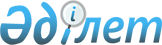 О признании утратившими силу постановления Правительства Республики Казахстан от 2 июля 2004 года № 730 "Вопросы государственного мониторинга собственности в отраслях экономики, имеющих стратегическое значение" и пункта 6 изменений, которые вносятся в некоторые решения Правительства Республики Казахстан, утвержденных постановлением Правительства Республики Казахстан от 24 апреля 2008 года № 387 "О некоторых вопросах Министерства финансов Республики Казахстан"Постановление Правительства Республики Казахстан от 10 августа 2023 года № 661.
      Правительство Республики Казахстан ПОСТАНОВЛЯЕТ:
      1. Признать утратившими силу:
      1) постановление Правительства Республики Казахстан от 2 июля 2004 года № 730 "Вопросы государственного мониторинга собственности в отраслях экономики, имеющих стратегическое значение";
      2) пункт 6 изменений, которые вносятся в некоторые решения Правительства Республики Казахстан, утвержденных постановлением Правительства Республики Казахстан от 24 апреля 2008 года № 387 "О некоторых вопросах Министерства финансов Республики Казахстан".
      2. Настоящее постановление вводится в действие по истечении десяти календарных дней после дня его первого официального опубликования.
					© 2012. РГП на ПХВ «Институт законодательства и правовой информации Республики Казахстан» Министерства юстиции Республики Казахстан
				
      Премьер-Министр Республики Казахстан 

А. Смаилов
